<Date>The Chairperson,Placement Office for Interns,Institute of Information Technology,University of CalicutMadam,It gives me great pleasure to let you know that I have completed my internship at <Organization Name> located at <Address>.I am enclosing my internship report with this letter. The report elaborates on my learning, practical experience, and activities in the organization starting from <Start Date> to <End Date>. Mr. <Name of the Supervisor and Designation> supervised me during my internship period.Sincerely,Suman Kumari,Registration Number-100923Student of MBA, 7th Semester,Institute of Business ManagementUniversity of Calicut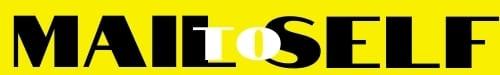 